От гражданина Российской Федерации _____________________________________________________________________________________________(фамилия , имя, отчество)Паспорт: _________ N ____________________ выдан «___» ____ 20 ___ г.                               (серия)                              (номер)__________________________________________________________________(кем выдан)__________________________________________________________________,адрес регистрации: _________________________________________________,(индекс, область, район, город (поселок, деревня….), улица, дом, корпус, квартира)__________________________________________________________________,телефон: __________________________________________________________СОГЛАСИЕродителя (законного представителя)на обработку персональных данных несовершеннолетнегоРодитель (законный представитель) несовершеннолетнего __________________________________________________________________ (фамилия , имя, отчество несовершеннолетнего) «___» ____ 20 ___ года рождения, что подтверждается __________________________________________________________________(наименование документа, удостоверяющего личность несовершеннолетнего)от «___» ____ 20 ___ г.  _________ N ____________________                                                                (серия)                              (номер)в соответствии со ст. 9 Федерального закона от 27.07.2006 N 152-ФЗ «О персональных данных», п. 1 ст. 64 Семейного кодекса Российской Федерации дает согласие Государственному автономному учреждению Рязанской области «Центр спортивной подготовки», находящемуся по адресу: г. Рязань, ул. Радищева, 21А (далее – работодатель, «Оператор», «ГАУ РО «ЦСП»), на обработку персональных данных несовершеннолетнего ребенка, а именно:—  фамилия, имя, отчество;—  пол;—  дата рождения, место рождения;—  тип и данные документа, удостоверяющего личность, гражданство;—  данные о регистрации по месту проживания и данные о фактическом месте проживания;—  данные номера телефона (сотовый, домашний);—  адрес электронной почты;—  фотография;—  данные свидетельства о присвоении идентификационного номера налогоплательщика;—  данные страхового номера индивидуального лицевого счета;—  антропометрические данные (рост, вес, длина туловища и конечности, размер одежды, обуви);—  данные полиса обязательного медицинского страхования;—  данные о прохождении углубленных медицинских обследований и медицинских осмотров, сведения о состоянии здоровья, заключения и рекомендации врачей;—  данные о зачислении в группы здоровья, спортивные организации;—  данные о заключении трудовых договоров с работодателями;— данные документа воинского учета;— данные документов об образовании, профессиональной переподготовке, повышении квалификации, стажировки, присвоении ученой степени, ученого звания (если таковые имеются);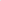 — анкетные данные, предоставленные при приеме на работу или в процессе работы (в том числе: автобиография, сведения о семейном положении, перемене фамилии);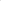 — — данные трудового договора и соглашений к нему;— данные кадровых приказов о приеме, переводах, увольнении;— данные личной карточки формы Т-2;— данные иных документов, которые с учетом специфики работы и в соответствии с законодательством Российской Федерации должны быть предъявлены при заключении трудового договора или в период его действия, то есть на совершение действий, предусмотренных п. 3 ст. 3 Федерального закона от 27.07.2006 N 152-ФЗ “О персональных данных” в целях:— корректного документального оформления трудовых правоотношений между несовершеннолетним ребенком и ГАУ РО «ЦСП»; — обеспечения выполнения принятым на работу несовершеннолетним ребенком должностных обязанностей (трудовой функции);— предоставления информации в государственные органы Российской Федерации в порядке, предусмотренным действующим законодательством;— предоставления информации в медицинские учреждения, страховые компании; 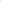 — ведение Оператором базы данных информационной системы «LSPORT»; — размещения информации на официальных сайтах ГАУ РО «ЦСП»; — обеспечения предоставления принятому на работу несовершеннолетнему ребенку социального пакета.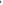 Родитель (представитель) дает согласие на использование персональных данных при размещении на официальных информационных ресурсах ГАУ РО «ЦСП», а также интернет-трансляциях мероприятий, работе комиссий по отбору в ГАУ РО «ЦСП» на должность «спортсмена-инструктора», передаче данных обучающим, медицинским, спортивным организациям для оформления пропусков для прохода/проезда на территорию данных объектов, оформлении полисов добровольного медицинского страхования и страхования от несчастных случаев, оформлении выплат по итогам участия в соревнованиях (премий, грантов), составлении заявок и получении формы, экипировки общего и специального назначения, составлении и утверждении индивидуального плана подготовки, проведении статистических и научных исследований, а также хранении этих данных на электронных носителях.Настоящее согласие предоставляется мной на осуществление действий в отношении персональных данных моего несовершеннолетнего ребенка, которые необходимы для достижения указанных выше целей, включая (без ограничения) сбор, систематизацию, накопление, хранение, уточнение (обновление, изменение), использование, передачу третьим лицам для осуществления действий по обмену информацией, обезличивание, блокирование персональных данных, а также осуществление любых иных действий, предусмотренных действующим законодательством Российской Федерации.Я проинформирован, что Оператор гарантирует обработку персональных данных в соответствии с действующим законодательством Российской Федерации как неавтоматизированным, так и автоматизированным способами.Данное согласие действует до достижения целей обработки персональных данных или в течение срока хранения информации.Данное согласие может быть отозвано в любой момент по моему письменному заявлению.Я подтверждаю, что, давая такое согласие, я действую по собственной воле в интересах своего несовершеннолетнего ребенка.«___» _____________________ 20___ г.                           (месяц письменно)Родитель (законный представитель):_____________/________________________               (подпись)                          (инициалы, фамилия)